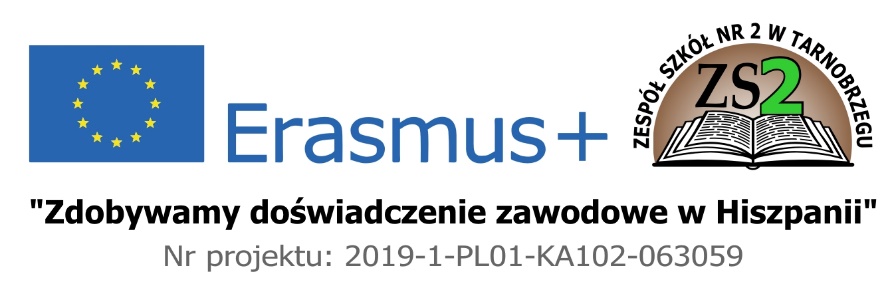 FORMULARZ REKRUTACYJNY proszę uzupełnić wszystkie rubryki drukowanymi literami  (można przy pomocy komputera)……………………………..                                                                  ……………………………….
  (Miejscowość, data)						            (Czytelny podpis uczestnika)																		         ………………………………..(Czytelny podpis rodzica/ opiekuna prawnego)zdjęcie(proszę dołączyć, ale nie przyklejać)SZCZEGÓŁY DOTYCZĄCE PROJEKTUSZCZEGÓŁY DOTYCZĄCE PROJEKTUTytuł projektu: „Zdobywamy doświadczenie zawodowe w Hiszpanii”
Numer projektu: 2019-1-PL01-KA102-063059Termin realizacji projektu:1.08.2019 r. do 31.12.2021 r.Termin realizacji mobilności:marzec 2021 (3 tygodnie)DANE OSOBOWEDANE OSOBOWEDANE OSOBOWEDANE OSOBOWEKierunek nauczania:Kierunek nauczania:technikum …technikum …Imię……………..Nazwisko…………..Data urodzeniaMiejsce urodzeniaWiek w chwili wyjazdu na stażlat…..          miesięcy……Płeć: Mężczyzna KobietaAdres zamieszkania:Adres zamieszkania:Adres zamieszkania:Adres zamieszkania:Narodowość………………Państwo……………..Obszar według stopnia urbanizacji (DEGURBA) Obszar miejski  Obszar wiejskiMiejscowość……………..Kod pocztowy:…………….Poczta………….....Ulica, numer domu/lokalu…………….Telefon kontaktowy…………….E-mail…………….Nr dowodu osobistego…………….PESEL……………..DANE OSOBY DO KONTAKTU W SYTUACJI KRYZYSOWEJ (NADZWYCZAJNEJ)DANE OSOBY DO KONTAKTU W SYTUACJI KRYZYSOWEJ (NADZWYCZAJNEJ)DANE OSOBY DO KONTAKTU W SYTUACJI KRYZYSOWEJ (NADZWYCZAJNEJ)DANE OSOBY DO KONTAKTU W SYTUACJI KRYZYSOWEJ (NADZWYCZAJNEJ)Imię i NazwiskoAdres zamieszkaniaStopień pokrewieństwa
Tel. kontaktowyE-mailINFORMACJA O STANIE ZDROWIAINFORMACJA O STANIE ZDROWIACzy masz szczególne wymagania dotyczące żywienia?  Tak     NieCzy masz alergię? Tak     Nie   Czy palisz? Tak     Nie   Czy zażywasz regularnie leki ? Tak     Nie   Czy istnieją specjalne wymagania związane z Twoim stanem zdrowia ? Tak     Nie   Jeśli tak, proszę wymienić jakie:ZAANGAŻOWANIE W PROJEKCIEZAANGAŻOWANIE W PROJEKCIETwój pomysł na upowszechnianie i reklamę projektu wśród uczniów szkoły, wśród rodziców, w społeczności lokalnej (w tym wśród potencjalnych pracodawców) w trakcie  realizacji projektu i po jego zakończeniu.(Proszę wpisać swój pomysł w pole obok. Proszę nie zostawiać tego pola pustego! )